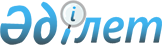 О районном бюджете на 2022-2024 годыРешение Жалагашского районного маслихата Кызылординской области от 22 декабря 2021 года № 12-1. Зарегистрировано в Министерстве юстиции Республики Казахстан 30 декабря 2021 года № 26266.
      В соответствии с пунктом 2 статьи 75 Кодекса Республики Казахстан "Бюджетный кодекс Республики Казахстан", подпунктом 1) пункта 1 статьи 6 Закона Республики Казахстан "О местном государственном управлении и самоуправлении в Республике Казахстан" Жалагашский районный маслихат РЕШИЛ:
      1. Утвердить районный бюджет на 2022–2024 годы согласно приложениям 1, 2 и 3 соответственно, в том числе на 2022 год в следующих объемах:
      1) доходы – 11 766 396 тысяч тенге, в том числе:
      налоговые поступления – 1 817 566 тысяч тенге;
      неналоговые поступления – 3587 тысяч тенге;
      поступления от продажи основного капитала – 125 202 тысяч тенге;
      поступления трансфертов – 9 820 041 тысяч тенге;
      2) затраты – 11 689 658,2 тысяч тенге;
      3) чистое бюджетное кредитование – 43 672 тысяч тенге;
      бюджетные кредиты – 229 006 тысяч тенге;
      погашение бюджетных кредитов – 185 334 тысяч тенге;
      4) сальдо по операциям с финансовыми активами – 0;
      приобретение финансовых активов – 0;
      поступления от продажи финансовых активов государства – 0;
      5) дефицит (профицит) бюджета – 33 065,8 тысяч тенге;
      6) финансирование дефицита (использование профицита) бюджета – -33 065,8 тысяч тенге;
      поступление займов – 2 29 006 тысяч тенге;
      погашение займов – 296 213 тысяч тенге;
      используемые остатки бюджетных средств – 34 141,2 тысяч тенге.
      Сноска. Пункт 1 - в редакции решения Жалагашского районного маслихата Кызылординской области от 11.05.2022 № 19-1 (вводится в действие с 01.01.2022).


      2. Учесть, в составе доходов районного бюджета на 2022 год нормативы распределения установлены в следующих объемах:
      1) "Индивидуальный подоходный налог с доходов, облагаемых у источника выплаты" и "Индивидуальный подоходный налог с доходов иностранных граждан, не облагаемых у источника выплаты" -50 процентов;
      2) "Социальный налог" - 50 процентов.
      3. Утвердить перечень бюджетных инвестиционных проектов на 2022 год согласно приложению 4.
      4. Утвердить целевые текущие трансферты, предусмотренные из областного бюджета в районный бюджет на 2022 год согласно приложению 5.
      5. Утвердить целевые текущие трансферты предусмотренные из республиканского бюджета в районный бюджет на 2022 год согласно приложению 6.
      6. Утвердить целевые трансферты на развитие предусмотренные из областного бюджета в районный бюджет на 2022 год согласно приложению 7.
      7. Утвердить целевые трансферты на развитие предусмотренные из республиканского бюджета в районный бюджет на 2022 год согласно приложению 8.
      8. Утвердить распределение сумм целевых текущих трансфертов выделяемых из областного бюджета бюджетам поселка Жалагаш и сельских округов на 2022 год согласно приложению 9.
      9. Утвердить резерв местного исполнительного органа района на 2022 год в сумме 36 853 тысяч тенге.
      10. Настоящее решение вводится в действие с 1 января 2022 года. Районный бюджет на 2022 год
      Сноска. Приложение 1 - в редакции решения Жалагашского районного маслихата Кызылординской области от 11.05.2022 № 19-1 (вводится в действие с 01.01.2022). Районный бюджет на 2023 год Районный бюджет на 2024 год Перечень бюджетных инвестиционных проектов на 2022 год Целевые текущие трансферты предусмотренные из областного бюджета в районный бюджет на 2022 год Целевые текущие трансферты предусмотренные из республиканского бюджета в районный бюджет на 2022 год Целевые трансферты на развитие предусмотренные из областного бюджета в районный бюджет на 2022 год Целевые трансферты на развитие предусмотренные из республиканского бюджета в районный бюджет на 2026 год Перечень обьемов субвенций, передаваемых из районного бюджета в бюджеты поселка, сельских округов на 2022-2024 год
      Сноска. Приложение 9 - в редакции решения Жалагашского районного маслихата Кызылординской области от 11.05.2022 № 19-1 (вводится в действие с 01.01.2022). Перечень бюджетных программ, не подлежащих секвестру на 2022 год
      Сноска. Решение дополнено приложением 10 в соответствии с решением Жалагашского районного маслихата Кызылординской области от 11.05.2022 № 19-1 (вводится в действие с 01.01.2022).
					© 2012. РГП на ПХВ «Институт законодательства и правовой информации Республики Казахстан» Министерства юстиции Республики Казахстан
				
      Cекретарь Жалагашского районного маслихата 

Г. Курманбаева
Приложение 1 к решению
Жалагашского районного маслихата
от 22 декабря 2021 года № 12-1
Категория
Категория
Категория
Категория
Сумма, тысяч тенге
Класс
Класс
Класс
Подкласс
Подкласс
Наименование
Доходы
11 766 396
1
Налоговые поступления
1 817 566
01
Подоходный налог
420238
1
Корпоративный подоходный налог
21845
2
Индивидуальный подоходный налог
398393
03
Социальный налог
369393
1
Социальный налог
369393
04
Hалоги на собственность
1007755
1
Hалоги на имущество
1007755
05
Внутренние налоги на товары, работы и услуги
13980
2
Акцизы
1700
3
Поступления за использование природных и других ресурсов
6800
4
Сборы за ведение предпринимательской и профессиональной деятельности
5480
08
Обязательные платежи, взимаемые за совершение юридически значимых действий и (или) выдачу документов уполномоченными на то государственными органами или должностными лицами
6200
1
Государственная пошлина
6200
2
Неналоговые поступления
3 587
01
Доходы от государственной собственности
1587
5
Доходы от аренды имущества, находящегося в государственной собственности
1370
7
Вознаграждения по кредитам, выданным из государственного бюджета
182
9
Прочие доходы от государственной собственности
35
06
Прочие неналоговые поступления
2000
1
Прочие неналоговые поступления
2000
3
Поступления от продажи основного капитала
125202
01
Продажа государственного имущества, закрепленного за государственными учреждениями
104202
1
Продажа государственного имущества, закрепленного за государственными учреждениями
500
3
Поступления от продажи гражданам квартир
103702
03
Продажа земли и нематериальных активов
21000
1
Продажа земли
20000
2
Продажа нематериальных активов
1000
4
Поступления трансфертов
9 820 041
02
Трансферты из вышестоящих органов государственного управления
9820041
2
Трансферты из областного бюджета
9820041
Функциональная группа
Функциональная группа
Функциональная группа
Функциональная группа
Сумма, тысяч тенге
Администратор бюджетных программ
Администратор бюджетных программ
Администратор бюджетных программ
Сумма, тысяч тенге
Программа
Программа
Сумма, тысяч тенге
Наименование
Сумма, тысяч тенге
Затраты
11 689 658,2
01
Государственные услуги общего характера
1 354 686,3
112
Аппарат маслихата района (города областного значения)
61894
001
Услуги по обеспечению деятельности маслихата района (города областного значения)
61894
122
Аппарат акима района (города областного значения)
276896
001
Услуги по обеспечению деятельности акима района (города областного значения)
260936
003
Капитальные расходы государственного органа
15960
452
Отдел финансов района (города областного значения)
207926
001
Услуги по реализации государственной политики в области исполнения бюджета и управления коммунальной собственностью района (города областного значения)
62541
003
Проведение оценки имущества в целях налогообложения
1056
010
Приватизация, управление коммунальным имуществом, постприватизационная деятельность и регулирование споров, связанных с этим
597
018
Капитальные расходы государственного органа
594
113
Целевые текущие трансферты нижестоящим бюджетам
143138
805
Отдел государственных закупок района (города областного значения)
50211
001
Услуги по реализации государственной политики в области управления государственных закупок на местном уровне
50211
453
Отдел экономики и бюджетного планирования района (города областного значения)
48648
001
Услуги по реализации государственной политики в области формирования и развития экономической политики, системы государственного планирования и управления
48648
458
Отдел жилищно-коммунального хозяйства, пассажирского транспорта и автомобильных дорог района (города областного значения)
499765
001
Услуги по реализации государственной политики на местном уровне в области жилищно-коммунального хозяйства, пассажирского транспорта и автомобильных дорог
67173
113
Целевые текущие трансферты нижестоящим бюджетам
432592
472
Отдел строительства, архитектуры и градостроительства района (города областного значения)
745,3
040
Развитие объектов государственных органов
745,3
493
Отдел предпринимательства, промышленности, и туризма района (города областного значения)
41199
001
Услуги по реализации государственной политики на местном уровне в области развития предпринимательства, промышленности и туризма
41199
801
Отдел занятости, социальных программ и регистрации актов гражданского состояния района (города областного значения)
167402
001
Услуги по реализации государственной политики на местном уровне в сфере занятости, социальных программ и регистрации актов гражданского состояния
79659
003
Капитальные расходы государственного органа
0
113
Целевые текущие трансферты нижестоящим бюджетам
87743
02
Оборона
29159
122
Аппарат акима района (города областного значения)
7371
005
Мероприятия в рамках исполнения всеобщей воинской обязанности
7371
122
Аппарат акима района (города областного значения)
21788
006
Предупреждение и ликвидация чрезвычайных ситуаций масштаба района (города областного значения)
1515
007
Мероприятия по профилактике и тушению степных пожаров районного (городского) масштаба, а также пожаров в населенных пунктах, в которых не созданы органы государственной противопожарной службы
20273
03
Общественный порядок, безопасность, правовая, судебная, уголовно исполнительная деятельность
2275
458
Отдел жилищно-коммунального хозяйства, пассажирского транспорта и автомобильных дорог района (города областного значения)
2275
021
Обеспечение безопасности дорожного движения в населенных пунктах
2275
06
Социальная помощь и социальное обеспечение
798 972,8
801
Отдел занятости, социальных программ и регистрации актов гражданского состояния района (города областного значения)
153853
010
153853
801
Отдел занятости, социальных программ и регистрации актов гражданского состояния района (города областного значения)
593930,8
004
Программа занятости
313540
006
Оказание социальной помощи на приобретение топлива специалистам здравоохранения, образования, социального обеспечения, культуры, спорта и ветеринарии в сельской местности в соответствии с законодательством Республики Казахстан
32370
007
Оказание жилищной помощи
5278
008
Социальная поддержка граждан, награжденных от 26 июля 1999 года орденами "Отан", "Даңқ", удостоенных высокого звания "Халық қаһарманы", почетных званий республики
140
009
Материальное обеспечение детей-инвалидов, воспитывающихся и обучающихся на дому
5045
011
Социальная помощь отдельным категориям нуждающихся граждан по решениям местных представительных органов
44664
014
Оказание социальной помощи нуждающимся гражданам на дому
8412
017
Обеспечение нуждающихся инвалидов обязательными гигиеническими средствами и предоставление услуг специалистами жестового языка, индивидуальными помощниками в соответствии с индивидуальной программой реабилитации инвалида
93139
023
Обеспечение деятельности центров занятости населения
91342,8
801
Отдел занятости, социальных программ и регистрации актов гражданского состояния района (города областного значения)
51189
018
Оплата услуг по зачислению, выплате и доставке пособий и других социальных выплат
1000
020
Размещение государственного социального заказа в неправительственных организациях
11064
050
Обеспечение прав и улучшение качества жизни инвалидов в Республике Казахстан
39125
07
Жилищно-коммунальное хозяйство
715532,5
458
Отдел жилищно-коммунального хозяйства, пассажирского транспорта и автомобильных дорог района (города областного значения)
23004
049
Проведение энергетического аудита многоквартирных жилых домов
172
012
Функционирование системы водоснабжения и водоотведения
15000
027
Организация эксплуатации сетей газификации, находящихся в коммунальной собственности районов (города областного значения)
7832
472
Отдел строительства, архитектуры и градостроительства района (города областного значения)
690528,5
004
Проектирование, развитие и (или) обустройство инженерно-коммуникационной инфраструктуры
4507,5
058
Развитие системы водоснабжения и водоотведения в сельских населенных пунктах
686021
458
Отдел жилищно-коммунального хозяйства, пассажирского транспорта и автомобильных дорог района (города областного значения)
2000
018
Благоустройство и озеленение населенных пунктов
2000
08
Культура, спорт, туризм и информационное пространство
906209,7
455
Отдел культуры и развития языков района (города областного значения)
293079
003
Поддержка культурно-досуговой работы
293079
472
Отдел строительства, архитектуры и градостроительства района (города областного значения)
9550,7
011
Развитие объектов культуры
9550,7
465
Отдел физической культуры и спорта района (города областного значения)
233628
001
Услуги по реализации государственной политики на местном уровне в сфере физической культуры и спорта
27868
005
Развитие массового спорта и национальных видов спорта
89863
006
Проведение спортивных соревнований на районном (города областного значения) уровне
975
007
Подготовка и участие членов сборных команд района (города областного значения) по различным видам спорта на областных спортивных соревнованиях
110430
032
Капитальные расходы подведомственных государственных учреждений и организаций
1300
113
Целевые текущие трансферты нижестоящим бюджетам
3192
472
Отдел строительства, архитектуры и градостроительства района (города областного значения)
16512
008
Развитие объектов спорта
16512
455
Отдел культуры и развития языков района (города областного значения)
155170
006
Функционирование районных (городских) библиотек
154253
007
Развитие государственного языка и других языков народа Казахстана
917
456
Отдел внутренней политики района (города областного значения)
8273
002
Услуги по проведению государственной информационной политики
8273
455
Отдел культуры и развития языков района (города областного значения)
115765
001
Услуги по реализации государственной политики на местном уровне в области развития языков и культуры
31569
032
Капитальные расходы подведомственных государственных учреждений и организаций
1173
113
Целевые текущие трансферты нижестоящим бюджетам
83023
456
Отдел внутренней политики района (города областного значения)
74232
001
Услуги по реализации государственной политики на местном уровне в области информации, укрепления государственности и формирования социального оптимизма граждан
53301
003
Реализация мероприятий в сфере молодежной политики
18931
006
Капитальные расходы государственного органа
2000
09
Топливно-энергетический комплекс и недропользование
11885
458
Отдел жилищно-коммунального хозяйства, пассажирского транспорта и автомобильных дорог района (города областного значения)
11885
019
Развитие теплоэнергетической системы
134
036
Развитие газотранспортной системы
11751
10
Сельское, водное, лесное, рыбное хозяйство, особо охраняемые природные территории, охрана окружающей среды и животного мира, земельные отношения
163303
462
Отдел сельского хозяйства района (города областного значения)
71394
001
Услуги по реализации государственной политики на местном уровне в сфере сельского хозяйства
71394
006
Капитальные расходы государственного органа
0
463
Отдел земельных отношений района (города областного значения)
34819
001
Услуги по реализации государственной политики в области регулирования земельных отношений на территории района (города областного значения)
34819
462
Отдел сельского хозяйства района (города областного значения)
57090
099
Реализация мер по оказанию социальной поддержки специалистов
57090
11
Промышленность, архитектурная, градостроительная и строительная деятельность
46459
472
Отдел строительства, архитектуры и градостроительства района (города областного значения)
46459
001
Услуги по реализации государственной политики в области строительства, архитектуры и градостроительства на местном уровне
45959
015
Капитальные расходы государственного органа
500
12
Транспорт и коммуникации
209 889,9
458
Отдел жилищно-коммунального хозяйства, пассажирского транспорта и автомобильных дорог района (города областного значения)
204779,9
022
Развитие транспортной инфраструктуры
79638
023
Обеспечение функционирования автомобильных дорог
9858
045
Капитальный и средний ремонт автомобильных дорог районного значенияи улиц населенных пунктов
115283,9
458
Отдел жилищно-коммунального хозяйства, пассажирского транспорта и автомобильных дорог района (города областного значения)
5110
024
Организация внутрипоселковых (внутригородских), пригородных и внутрирайонных общественных пассажирских перевозок
5110
13
Прочие
195 480
493
Отдел предпринимательства, промышленности, и туризма района (города областного значения)
560
006
Поддержка предпринимательской деятельности
560
452
Отдел финансов района (города областного значения)
36853
012
Резерв местного исполнительного органа района (города областного значения)
36853
472
Отдел строительства, архитектуры и градостроительства района (города областного значения)
158067
079
Развитие социальной и инженерной инфраструктуры в сельских населенных пунктах в рамках проекта “Ауыл-Ел бесігі”
158067
14
Обслуживание долга
78706
452
Отдел финансов района (города областного значения)
78706
013
Обслуживание долга местных исполнительных органов по выплате вознаграждений и иных платежей по займам из областного бюджета
78706
15
Трансферты
7 177100
452
Отдел финансов района (города областного значения)
7 177100
024
Целевые текущие трансферты из нижестоящего бюджета на компенсацию потерь вышестоящего бюджета в связи с изменением законодательства
6199197
038
Субвенции
977903
Чистое бюджетное кредитование
43672
Бюджетные кредиты 
229006
07
Жилищно-коммунальное хозяйство
36037
458
Отдел жилищно-коммунального хозяйства, пассажирского транспорта и автомобильных дорог района (города областного значения)
36037
081
Кредитование на проведение капитального ремонта общего имущества объектов кондоминиумов
36037
10
Сельское, водное, лесное, рыбное хозяйство, особо охраняемые природные территории, охрана окружающей среды и животного мира, земельные отношения
192 969
462
Отдел сельского хозяйства района (города областного значения)
192969
008
Бюджетные кредиты для реализации мер социальной поддержки специалистов
192969
5
Погашение бюджетных кредитов
185334
1
Погашение бюджетных кредитов, выданных из государственного бюджета
185334
13
Погашение бюджетных кредитов, выданных из местного бюджета физическим лицам 
185334
Дефицит (профицит) бюджета
33065,8
Финансирование дефицита (использование профицита) бюджета
-33065,8
7
Поступление займов
229006
2
Договоры займа
229006
03
Займы, получаемые местным исполнительным органам районов (городов областного значения)
229006
16
Погашение займов
296213
452
Отдел финансов района (города областного значения)
296213
008
Погашение долга местного исполнительного органа перед вышестоящим бюджетом
296213
8
Используемые остатки бюджетных средств
34141,2
01
Свободные остатки бюджетных средств
72006,1
1
Свободные остатки бюджетных средств
72006,1Приложение 2 к решению
Жалагашского районного маслихата
от 22 декабря 2021 года № 12-1
Категория
Категория
Категория
Категория
Сумма, тысяч тенге
Класс
Класс
Класс
Сумма, тысяч тенге
Подкласс
Подкласс
Сумма, тысяч тенге
Наименование
Сумма, тысяч тенге
Доходы
2 644 073
1
Налоговые поступления
1 562 780
01
Подоходный налог
317845
1
Корпоративный подоходный налог
21845
2
Индивидуальный подоходный налог
296000
03
Социальный налог
267000
1
Социальный налог
267000
04
Hалоги на собственность
957755
1
Hалоги на имущество
957755
05
Внутренние налоги на товары, работы и услуги
13980
2
Акцизы
1700
3
Поступления за использование природных и других ресурсов
6800
4
Сборы за ведение предпринимательской и профессиональной деятельности
5480
08
Обязательные платежи, взимаемые за совершение юридически значимых действий и (или) выдачу документов уполномоченными на то государственными органами или должностными лицами
6200
1
Государственная пошлина
6200
2
Неналоговые поступления
3 515
01
Доходы от государственной собственности
1515
5
Доходы от аренды имущества, находящегося в государственной собственности
1370
7
Вознаграждения по кредитам, выданным из государственного бюджета
110
9
Прочие доходы от государственной собственности
35
06
Прочие неналоговые поступления
2000
1
Прочие неналоговые поступления
2000
3
Поступления от продажи основного капитала
21 500
01
Продажа государственного имущества, закрепленного за государственными учреждениями
500
1
Продажа государственного имущества, закрепленного за государственными учреждениями
500
03
Продажа земли и нематериальных активов
21000
1
Продажа земли
20000
2
Продажа нематериальных активов
1000
4
Поступления трансфертов
1 056 278
02
Трансферты из вышестоящих органов государственного управления
1056278
2
Трансферты из областного бюджета
1056278
Функциональная группа
Функциональная группа
Функциональная группа
Функциональная группа
Сумма, тысяч тенге
Администратор бюджетных программ
Администратор бюджетных программ
Администратор бюджетных программ
Сумма, тысяч тенге
Программа
Программа
Сумма, тысяч тенге
Найменование
Сумма, тысяч тенге
Затраты
2 644 073
01
Государственные услуги общего характера
435 354
112
Аппарат маслихата района (города областного значения)
29603
001
Услуги по обеспечению деятельности маслихата района (города областного значения)
29603
122
Аппарат акима района (города областного значения)
153636
001
Услуги по обеспечению деятельности акима района (города областного значения)
153636
452
Отдел финансов района (города областного значения)
49772
001
Услуги по реализации государственной политики в области исполнения бюджета и управления коммунальной собственностью района (города областного значения)
48119
003
Проведение оценки имущества в целях налогообложения
1006
010
Приватизация, управление коммунальным имуществом, постприватизационная деятельность и регулирование споров, связанных с этим
647
805
Отдел государственных закупок района (города областного значения)
37153
001
Услуги по реализации государственной политики в области управления государственных закупок на местном уровне
37153
453
Отдел экономики и бюджетного планирования района (города областного значения)
34194
001
Услуги по реализации государственной политики в области формирования и развития экономической политики, системы государственного планирования и управления
34194
458
Отдел жилищно-коммунального хозяйства, пассажирского транспорта и автомобильных дорог района (города областного значения)
42068
001
Услуги по реализации государственной политики на местном уровне в области жилищно-коммунального хозяйства, пассажирского транспорта и автомобильных дорог
42068
493
Отдел предпринимательства, промышленности, и туризма района (города областного значения)
28802
001
Услуги по реализации государственной политики на местном уровне в области развития предпринимательства, промышленности и туризма
28802
801
Отдел занятости, социальных программ и регистрации актов гражданского состояния района (города областного значения)
60126
001
Услуги по реализации государственной политики на местном уровне в сфере занятости, социальных программ и регистрации актов гражданского состояния
60126
02
Оборона
28 080
122
Аппарат акима района (города областного значения)
7371
005
Мероприятия в рамках исполнения всеобщей воинской обязанности
7371
122
Аппарат акима района (города областного значения)
20709
006
Предупреждение и ликвидация чрезвычайных ситуаций масштаба района (города областного значения)
436
007
Мероприятия по профилактике и тушению степных пожаров районного (городского) масштаба, а также пожаров в населенных пунктах, в которых не созданы органы государственной противопожарной службы
20273
03
Общественный порядок, безопасность, правовая, судебная, уголовноисполнительная деятельность
2 275
458
Отдел жилищно-коммунального хозяйства, пассажирского транспорта и автомобильных дорог района (города областного значения)
2275
021
Обеспечение безопасности дорожного движения в населенных пунктах
2275
06
Социальная помощь и социальное обеспечение
250 338
801
Отдел занятости, социальных программ и регистрации актов гражданского состояния района (города областного значения)
6037
010
Государственная адресная социальная помощь
6037
801
Отдел занятости, социальных программ и регистрации актов гражданского состояния района (города областного значения)
242869
004
Программа занятости
77041
006
Оказание социальной помощи на приобретение топлива специалистам здравоохранения, образования, социального обеспечения, культуры, спорта и ветеринарии в сельской местности в соответствии с законодательством Республики Казахстан
32370
007
Оказание жилищной помощи
5278
008
Социальная поддержка граждан, награжденных от 26 июля 1999 года орденами "Отан", "Даңқ", удостоенных высокого звания "Халық қаһарманы", почетных званий республики
140
009
Материальное обеспечение детей-инвалидов, воспитывающихся и обучающихся на дому
5045
011
Социальная помощь отдельным категориям нуждающихся граждан по решениям местных представительных органов
5890
014
Оказание социальной помощи нуждающимся гражданам на дому
4462
017
Обеспечение нуждающихся инвалидов обязательными гигиеническими средствами и предоставление услуг специалистами жестового языка, индивидуальными помощниками в соответствии с индивидуальной программой реабилитации инвалида
53347
023
Обеспечение деятельности центров занятости населения
59296
801
Отдел занятости, социальных программ и регистрации актов гражданского состояния района (города областного значения)
1432
018
Оплата услуг по зачислению, выплате и доставке пособий и других социальных выплат
1432
07
Жилищно-коммунальное хозяйство
172
458
Отдел жилищно-коммунального хозяйства, пассажирского транспорта и автомобильных дорог района (города областного значения)
172
049
Проведение энергетического аудита многоквартирных жилых домов
172
08
Культура, спорт, туризм и информационное пространство
614 641
455
Отдел культуры и развития языков района (города областного значения)
240521
003
Поддержка культурно-досуговой работы
240521
465
Отдел физической культуры и спорта района (города областного значения)
171116
001
Услуги по реализации государственной политики на местном уровне в сфере физической культуры и спорта
16128
005
Развитие массового спорта и национальных видов спорта
57654
006
Проведение спортивных соревнований на районном (города областного значения) уровне
975
007
Подготовка и участие членов сборных команд района (города областного значения) по различным видам спорта на областных спортивных соревнованиях
96359
455
Отдел культуры и развития языков района (города областного значения)
113075
006
Функционирование районных (городских) библиотек
112158
007
Развитие государственного языка и других языков народа Казахстана
917
456
Отдел внутренней политики района (города областного значения)
8273
002
Услуги по проведению государственной информационной политики
8273
455
Отдел культуры и развития языков района (города областного значения)
19978
001
Услуги по реализации государственной политики на местном уровне в области развития языков и культуры
19305
032
Капитальные расходы подведомственных государственных учреждений и организаций
673
456
Отдел внутренней политики района (города областного значения)
61678
001
Услуги по реализации государственной политики на местном уровне в области информации, укрепления государственности и формирования социального оптимизма граждан
42867
003
Реализация мероприятий в сфере молодежной политики
16811
006
Капитальные расходы государственного органа
2000
10
Сельское, водное, лесное, рыбное хозяйство, особо охраняемые природные территории, охрана окружающей среды и животного мира, земельные отношения
133 554
462
Отдел сельского хозяйства района (города областного значения)
53425
001
Услуги по реализации государственной политики на местном уровне в сфере сельского хозяйства
53425
463
Отдел земельных отношений района (города областного значения)
23039
001
Услуги по реализации государственной политики в области регулирования земельных отношений на территории района (города областного значения)
23039
462
Отдел сельского хозяйства района (города областного значения)
57090
099
Реализация мер по оказанию социальной поддержки специалистов
57090
11
Промышленность, архитектурная, градостроительная и строительная деятельность
34 892
472
Отдел строительства, архитектуры и градостроительства района (города областного значения)
34892
001
Услуги по реализации государственной политики в области строительства, архитектуры и градостроительства на местном уровне
34892
12
Транспорт и коммуникации
129 492
458
Отдел жилищно-коммунального хозяйства, пассажирского транспорта и автомобильных дорог района (города областного значения)
126664
023
Обеспечение функционирования автомобильных дорог
8905
045
Капитальный и средний ремонт автомобильных дорог районного значения и улиц населенных пунктов
117759
458
Отдел жилищно-коммунального хозяйства, пассажирского транспорта и автомобильных дорог района (города областного значения)
2828
024
Организация внутрипоселковых (внутригородских), пригородных и внутрирайонных общественных пассажирских перевозок
2828
13
Прочие
32 316
493
Отдел предпринимательства, промышленности, и туризма района (города областного значения)
560
006
Поддержка предпринимательской деятельности
560
452
Отдел финансов района (города областного значения)
31756
012
Резерв местного исполнительного органа района (города областного значения)
31756
14
Обслуживание долга
82 438
452
Отдел финансов района (города областного значения)
82438
013
Обслуживание долга местных исполнительных органов повыплате вознаграждений и иных платежей по займам из областного бюджета
82438
15
Трансферты
900 521
452
Отдел финансов района (города областного значения)
900521 
038
Субвенции
900521
Чистое бюджетное кредитование
0
Бюджетные кредиты 
0
10
Сельское, водное, лесное, рыбное хозяйство, особо охраняемые природные территории, охрана окружающей среды и животного мира, земельные отношения
0
462
Отдел сельского хозяйства района (города областного значения)
0
008
Бюджетные кредиты для реализации мер социальной поддержки специалистов
0
5
Погашение бюджетных кредитов
0
1
Погашение бюджетных кредитов, выданных из государственного бюджета
0
13
Погашение бюджетных кредитов, выданных из местного бюджета физическим лицам 
0
Дефицит (профицит) бюджета
0
Финансирование дефицита (использование профицита) бюджета
0
7
Поступление займов
0
2
Договоры займа
0
03
Займы, получаемые местным исполнительным органам районов (городов областного значения)
0
16
Погашение займов
0
452
Отдел финансов района (города областного значения)
0
008
Погашение долга местного исполнительного органа перед вышестоящим бюджетом
0
8
Используемые остатки бюджетных средств
0
1
Свободные остатки бюджетных средств
0Приложение 3 к решению
Жалагашского районного маслихата
от 22 декабря 2021 года № 12-1
Категория
Категория
Категория
Категория
Сумма, тысяч тенге
Класс
Класс
Класс
Сумма, тысяч тенге
Подкласс
Подкласс
Сумма, тысяч тенге
Наименование
Сумма, тысяч тенге
Доходы
2 644 073
1
Налоговые поступления
1 562 780
01
Подоходный налог
317845
1
Корпоративный подоходный налог
21845
2
Индивидуальный подоходный налог
296000
03
Социальный налог
267000
1
Социальный налог
267000
04
Hалоги на собственность
957755
1
Hалоги на имущество
957755
05
Внутренние налоги на товары, работы и услуги
13980
2
Акцизы
1700
3
Поступления за использование природных и других ресурсов
6800
4
Сборы за ведение предпринимательской и профессиональной деятельности
5480
08
Обязательные платежи, взимаемые за совершение юридически значимых действий и (или) выдачу документов уполномоченными на то государственными органами или должностными лицами
6200
1
Государственная пошлина
6200
2
Неналоговые поступления
3 515
01
Доходы от государственной собственности
1515
5
Доходы от аренды имущества, находящегося в государственной собственности
1370
7
Вознаграждения по кредитам, выданным из государственного бюджета
110
9
Прочие доходы от государственной собственности
35
06
Прочие неналоговые поступления
2000
1
Прочие неналоговые поступления
2000
3
Поступления от продажи основного капитала
21 500
01
Продажа государственного имущества, закрепленного за государственными учреждениями
500
1
Продажа государственного имущества, закрепленного за государственными учреждениями
500
03
Продажа земли и нематериальных активов
21000
1
Продажа земли
20000
2
Продажа нематериальных активов
1000
4
Поступления трансфертов
1 056 278
02
Трансферты из вышестоящих органов государственного управления
1056278
2
Трансферты из областного бюджета
1056278
Функциональная группа
Функциональная группа
Функциональная группа
Функциональная группа
Сумма, тысяч тенге
Администратор бюджетных программ
Администратор бюджетных программ
Администратор бюджетных программ
Сумма, тысяч тенге
Программа
Программа
Сумма, тысяч тенге
Найменование
Сумма, тысяч тенге
Затраты
2 644 073
01
Государственные услуги общего характера
435 354
112
Аппарат маслихата района (города областного значения)
29603
001
Услуги по обеспечению деятельности маслихата района (города областного значения)
29603
122
Аппарат акима района (города областного значения)
153636
001
Услуги по обеспечению деятельности акима района (города областного значения)
153636
452
Отдел финансов района (города областного значения)
49772
001
Услуги по реализации государственной политики в области исполнения бюджета и управления коммунальной собственностью района (города областного значения)
48119
003
Проведение оценки имущества в целях налогообложения
1006
010
Приватизация, управление коммунальным имуществом, постприватизационная деятельность и регулирование споров, связанных с этим
647
805
Отдел государственных закупок района (города областного значения)
37153
001
Услуги по реализации государственной политики в области управления государственных закупок на местном уровне
37153
453
Отдел экономики и бюджетного планирования района (города областного значения)
34194
001
Услуги по реализации государственной политики в области формирования и развития экономической политики, системы государственного планирования и управления
34194
458
Отдел жилищно-коммунального хозяйства, пассажирского транспорта и автомобильных дорог района (города областного значения)
42068
001
Услуги по реализации государственной политики на местном уровне в области жилищно-коммунального хозяйства, пассажирского транспорта и автомобильных дорог
42068
493
Отдел предпринимательства, промышленности, и туризма района (города областного значения)
28802
001
Услуги по реализации государственной политики на местном уровне в области развития предпринимательства, промышленности и туризма
28802
801
Отдел занятости, социальных программ и регистрации актов гражданского состояния района (города областного значения)
60126
001
Услуги по реализации государственной политики на местном уровне в сфере занятости, социальных программ и регистрации актов гражданского состояния
60126
02
Оборона
28 080
122
Аппарат акима района (города областного значения)
7371
005
Мероприятия в рамках исполнения всеобщей воинской обязанности
7371
122
Аппарат акима района (города областного значения)
20709
006
Предупреждение и ликвидация чрезвычайных ситуаций масштаба района (города областного значения)
436
007
Мероприятия по профилактике и тушению степных пожаров районного (городского) масштаба, а также пожаров в населенных пунктах, в которых не созданы органы государственной противопожарной службы
20273
03
Общественный порядок, безопасность, правовая, судебная, уголовноисполнительная деятельность
2 275
458
Отдел жилищно-коммунального хозяйства, пассажирского транспорта и автомобильных дорог района (города областного значения)
2275
021
Обеспечение безопасности дорожного движения в населенных пунктах
2275
06
Социальная помощь и социальное обеспечение
250 338
801
Отдел занятости, социальных программ и регистрации актов гражданского состояния района (города областного значения)
6037
010
Государственная адресная социальная помощь
6037
801
Отдел занятости, социальных программ и регистрации актов гражданского состояния района (города областного значения)
242869
004
Программа занятости
77041
006
Оказание социальной помощи на приобретение топлива специалистам здравоохранения, образования, социального обеспечения, культуры, спорта и ветеринарии в сельской местности в соответствии с законодательством Республики Казахстан
32370
007
Оказание жилищной помощи
5278
008
Социальная поддержка граждан, награжденных от 26 июля 1999 года орденами "Отан", "Даңқ", удостоенных высокого звания "Халық қаһарманы", почетных званий республики
140
009
Материальное обеспечение детей-инвалидов, воспитывающихся и обучающихся на дому
5045
011
Социальная помощь отдельным категориям нуждающихся граждан по решениям местных представительных органов
5890
014
Оказание социальной помощи нуждающимся гражданам на дому
4462
017
Обеспечение нуждающихся инвалидов обязательными гигиеническими средствами и предоставление услуг специалистами жестового языка, индивидуальными помощниками в соответствии с индивидуальной программой реабилитации инвалида
53347
023
Обеспечение деятельности центров занятости населения
59296
801
Отдел занятости, социальных программ и регистрации актов гражданского состояния района (города областного значения)
1432
018
Оплата услуг по зачислению, выплате и доставке пособий и других социальных выплат
1432
07
Жилищно-коммунальное хозяйство
172
458
Отдел жилищно-коммунального хозяйства, пассажирского транспорта и автомобильных дорог района (города областного значения)
172
049
Проведение энергетического аудита многоквартирных жилых домов
172
08
Культура, спорт, туризм и информационное пространство
614 641
455
Отдел культуры и развития языков района (города областного значения)
240521
003
Поддержка культурно-досуговой работы
240521
465
Отдел физической культуры и спорта района (города областного значения)
171116
001
Услуги по реализации государственной политики на местном уровне в сфере физической культуры и спорта
16128
005
Развитие массового спорта и национальных видов спорта
57654
006
Проведение спортивных соревнований на районном (города областного значения) уровне
975
007
Подготовка и участие членов сборных команд района (города областного значения) по различным видам спорта на областных спортивных соревнованиях
96359
455
Отдел культуры и развития языков района (города областного значения)
113075
006
Функционирование районных (городских) библиотек
112158
007
Развитие государственного языка и других языков народа Казахстана
917
456
Отдел внутренней политики района (города областного значения)
8273
002
Услуги по проведению государственной информационной политики
8273
455
Отдел культуры и развития языков района (города областного значения)
19978
001
Услуги по реализации государственной политики на местном уровне в области развития языков и культуры
19305
032
Капитальные расходы подведомственных государственных учреждений и организаций
673
456
Отдел внутренней политики района (города областного значения)
61678
001
Услуги по реализации государственной политики на местном уровне в области информации, укрепления государственности и формирования социального оптимизма граждан
42867
003
Реализация мероприятий в сфере молодежной политики
16811
006
Капитальные расходы государственного органа
2000
10
Сельское, водное, лесное, рыбное хозяйство, особо охраняемые природные территории, охрана окружающей среды и животного мира, земельные отношения
133 554
462
Отдел сельского хозяйства района (города областного значения)
53425
001
Услуги по реализации государственной политики на местном уровне в сфере сельского хозяйства
53425
463
Отдел земельных отношений района (города областного значения)
23039
001
Услуги по реализации государственной политики в области регулирования земельных отношений на территории района (города областного значения)
23039
462
Отдел сельского хозяйства района (города областного значения)
57090
099
Реализация мер по оказанию социальной поддержки специалистов
57090
11
Промышленность, архитектурная, градостроительная и строительная деятельность
34 892
472
Отдел строительства, архитектуры и градостроительства района (города областного значения)
34892
001
Услуги по реализации государственной политики в области строительства, архитектуры и градостроительства на местном уровне
34892
12
Транспорт и коммуникации
129 492
458
Отдел жилищно-коммунального хозяйства, пассажирского транспорта и автомобильных дорог района (города областного значения)
126664
023
Обеспечение функционирования автомобильных дорог
8905
045
Капитальный и средний ремонт автомобильных дорог районного значения и улиц населенных пунктов
117759
458
Отдел жилищно-коммунального хозяйства, пассажирского транспорта и автомобильных дорог района (города областного значения)
2828
024
Организация внутрипоселковых (внутригородских), пригородных и внутрирайонных общественных пассажирских перевозок
2828
13
Прочие
32 316
493
Отдел предпринимательства, промышленности, и туризма района (города областного значения)
560
006
Поддержка предпринимательской деятельности
560
452
Отдел финансов района (города областного значения)
31756
012
Резерв местного исполнительного органа района (города областного значения)
31756
14
Обслуживание долга
82 438
452
Отдел финансов района (города областного значения)
82438
013
Обслуживание долга местных исполнительных органов повыплате вознаграждений и иных платежей по займам из областного бюджета
82438
15
Трансферты
900 521
452
Отдел финансов района (города областного значения)
900521 
038
Субвенции
900521
Чистое бюджетное кредитование
0
Бюджетные кредиты 
0
10
Сельское, водное, лесное, рыбное хозяйство, особо охраняемые природные территории, охрана окружающей среды и животного мира, земельные отношения
0
462
Отдел сельского хозяйства района (города областного значения)
0
008
Бюджетные кредиты для реализации мер социальной поддержки специалистов
0
5
Погашение бюджетных кредитов
0
1
Погашение бюджетных кредитов, выданных из государственного бюджета
0
13
Погашение бюджетных кредитов, выданных из местного бюджета физическим лицам 
0
Дефицит (профицит) бюджета
0
Финансирование дефицита (использование профицита) бюджета
0
7
Поступление займов
0
2
Договоры займа
0
03
Займы, получаемые местным исполнительным органам районов (городов областного значения)
0
16
Погашение займов
0
452
Отдел финансов района (города областного значения)
0
008
Погашение долга местного исполнительного органа перед вышестоящим бюджетом
0
8
Используемые остатки бюджетных средств
0
1
Свободные остатки бюджетных средств
0Приложение 4 к решению
Жалагашского районного маслихата
от 22 декабря 2021 года № 12-1
Функциональная группа
Функциональная группа
Функциональная группа
Функциональная группа
Сумма, тысяч тенге (мың теңге)
Администратор бюджетных программ
Администратор бюджетных программ
Администратор бюджетных программ
Сумма, тысяч тенге (мың теңге)
Программа
Программа
Сумма, тысяч тенге (мың теңге)
 Наименование
Сумма, тысяч тенге (мың теңге)
Всего
935 238
07
Жилищно-коммунальное хозяйство
686021
472
Отдел строительства, архитектуры и градостроительства района
 (города областного значения)
686021
058
Развитие системы водоснабжения и водоотведения в сельских населенных пунктах
686021
08
Культура, спорт, туризм и информационное пространство
11512
472
Отдел строительства, архитектуры и градостроительства района
 (города областного значения)
11512
008
Развитие объектов спорта
11512
12
Образова Транспорт и коммуникации
79638
458
Отдел жилищно-коммунального хозяйства, пассажирского транспорта и автомобильных дорог района (города областного значения)
79638
022
Развитие транспортной инфраструктуры
79638
13
Прочие
158067
472
Отдел строительства, архитектуры и градостроительства района (города областного значения)
158067
079
Развитие социальной и инженерной инфраструктуры в сельских населенных пунктах в рамках проекта “Ауыл-Ел бесігі”
158067Приложение 5 к решению
Жалагашского районного маслихата
от 22 декабря 2021 года № 12-1
Наименование
Сумма, тысяч тенге
Всего
550 099
На реализацию текущих мероприятий, направленных на развитие рынка труда в рамках Государственной программы развития продуктивной занятости и массового предпринимательства на 2017 – 2021 годы "Еңбек";
35000
на развитие служб "Инватакси"
3240
На выплату единовременной социальной помощи ветеранам Великой Отечественной войны,ветераны,приравненные по льготам к ветеранам Великой Отечественной войны,ветераны труда и другие лица, на которых распростроняется действия закона Республики Казахстан от 6 мая 2020 года "О ветеранах"
16000
Оказание социальной помощи для обучения студентов из числа семей социально-уязвимых слоев населения по востребованным в регионе специальностям
11178
Оказание социальной помощи для больных туберкулезом, находящихся на поддерживающей фазе лечения
10659
На оплату услуг индивидуальных помощников, предоставляющих услуги инвалидам І группы 
39792
Средний ремонт автомобильной дороги районного значения "Кызылорда-Жалагаш-Самара-Шымкент-Бухарбай батыр" Жалагашского района 
98267
Повышение заработной платы государственных служащих по новой системе оплаты труда
246346
Сбор, доставка и пуск опреснительной установки на питьевое водоснабжение пограничной заставы "Торешкудук"
15000
Капитальный ремонт улицы А.Ахетова в населенном пункте Аккыр 
31204
Капитальный ремонт улицы Абай в населенном пункте Жанадария 
41010
Разработка ПСД проекта "Строительство инженерной инфраструктуры (газоснабжение) на уч.Актерек-170 га в п.Жалагаш Жалагашского района
713,1
Проведение государственный экспертизий ПСД проекта "Строительство инженерной инфраструктуры (газоснабжение) на уч.Актерек-170 га в п.Жалагаш Жалагашского района
1689,9Приложение 6 к решению
Жалагашского районного маслихата
от 22 декабря 2021 года № 12-1
Наименование
Сумма, тысяч тенге
Всего 
1 200 126
на выплату государственной адресной социальной помощи
138254
на размещение государственного социального заказа в неправительственных организациях
11064
на обеспечение прав и улучшение качества жизни инвалидов в Республике Казахстан
35885
на развитие рынка труда
238540
На повышение заработной платы работников государственных организаций медико-социальных учреждений стационарного и полустационарного типов, организаций надомного обслуживания, временного пребывания, центров занятости населения
120486
Повышение заработной платы государственных служащих по новой системе оплаты труда
244149
на установление доплат к должностному окладу за особые условия труда в организациях культуры и архивных учреждениях управленческому и основному персоналу государственных организаций культуры и архивных учреждений
58854
На увеличение оплаты труда медицинских работников государственных организаций в сфере физической культуры и спорта
1518
На реализацию мероприятий по социальной и инженерной инфраструктуре в сельских населенных пунктах в рамках проекта “Ауыл-Ел бесігі”
351376Приложение 7 к решению
Жалагашского районного маслихата
от 22 декабря 2021 года № 12-1
Наименование
Сумма, тысяч тенге
Всего
91 150
Развитие объектов спорта
11512
Развитие транспортной инфраструктуры
79638Приложение 8 к решению
Жалагашского районного маслихата
от 22 декабря 2021 года № 12-1
Наименование
Сумма, тысяч тенге
Всего 
844 088
Развитие системы водоснабжения и водоотведения в сельских населенных пунктах
686021
Развитие социальной и инженерной инфраструктуры в сельских населенных пунктах в рамках проекта “Ауыл-Ел бесігі”
158067Приложение 9 к решению
Жалагашского районного маслихата
от 22 декабря 2021 года № 12-1
Наименование
Сумма,
тысяч тенге
Сумма,
тысяч тенге
Сумма,
тысяч тенге
Наименование
2022 жыл
2023 жыл
2024 жыл
Всего
977903
900 521
900 521
Поселок Жалагаш 
123066
130727
130727
Сельский округ Аккум 
74913
68094
68094
Сельский округ Аккыр
65296
59553
59553
Сельский округ Аксу 
63833
59140
59140
Сельский округ Аламесек 
64842
57747
57747
Сельский округ Бухарбай батыр 
76857
71099
71099
Сельский округ Енбек 
60917
55070
55070
Сельский округ Жанадария 
42247
36620
36620
Сельский округ Жанаталап 
55983
49959
49959
Сельский округ Каракеткен 
69895
61877
61877
Сельский округ Мадениет 
64523
59183
59183
Сельский округ Макпалкол 
59579
54663
54663
Сельский округ Мырзабай ахун 
41158
34540
34540
Сельский округ Тан
56132
49615
49615
Сельский округ М.Шаменова
58662
52634
52634Приложение 10 к решениюЖалагашского районного маслихата
от 22 декабря 2021 года № 12-1
№
Найменование
1
Организация в экстренных случаях доставки тяжелобольных людей до ближайшей организации здравоохранения оказывающей врачебную помощь